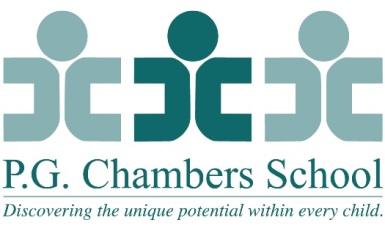 Learning Disability Teacher - Consultant: Immediate StartPrimary Responsibility: To contribute to the goals and objectives of P.G. Chambers School by providing a quality educational program for students with special needs enrolled in the School Program.
Scope of Responsibilities: Assists in the development, implementation and supervision of all educational services associated with the School Program.Demonstrates an understanding and supports the mission, goals and philosophy of the SchoolAssists in the supervision of School Program staff Participates in staffings, intakes and annual reviews as assigned. Reviews and recommends appropriate educational materials, methods and strategies.Reviews progress reports and lesson plans and makes appropriate recommendationsAssists with the development and implementation of curriculum aligned with Core Curriculum Standards.Maintains a positive and productive relationship with staff, parents and school districtsServes as Testing/Alternate Proficiency CoordinatorAssists with and coordinates the development of professional improvement plans and in-service needs. Develops and maintains student-teacher internship program.Performs other duties as requested.Qualifications:M.A. from an accredited institutionNJ Learning Disability Teacher/Consultant certificateMinimum of three years teaching experience.